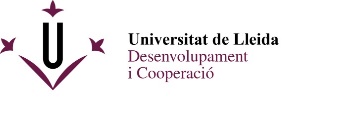 Lleida,       de              de  2022FORMULARI MODALITAT 1: PROJECTES DE COOPERACIÓ EN DOCÈNCIA, RECERCA I TRANSFERÈNCIA DE CONEIXEMENTS  1. Títol del projecte DOCÈNCIA/  RECERCA/  TRANSFERÈNCIA DE CONEIXEMENTS2.  Breu descripció del projecte 3. Objectius i resultats esperats: generals i específicsOBJECTIU GENERAL:OBJECTIU/S ESPECÍFIC/S:4. Identificació de la contrapart: de quina es tracta, antiguitat de relació (si escau), projectes realitzats prèviament.5. Context, justificació, antecedents i origen de la demanda incloent contactes i accions prèvies relacionables amb el projecte o amb la contrapart i/o la població beneficiària (titulars de drets)6. Composició de l'equip i relació de treballs vinculats a l'àmbit de la cooperació al CV (en relació a l'eix del projecte) de l’equip de la UdL7. Confirmació de l'acord de l'acció i participació per part de la contrapart, per tal de mostrar que hi està d'acord i quin serà el seu grau d'implicació a través de correu electrònic o carta de l’entitat del país de destí8. Metodologia, pla de treball i cronograma d'accions9.  Indicadors del grau d'assoliment de la proposta presentada i les fonts de verificació9.  Indicadors del grau d'assoliment de la proposta presentada i les fonts de verificació9.  Indicadors del grau d'assoliment de la proposta presentada i les fonts de verificació10.  Pressupost detallat, especificant altres fonts de finançament11.  Proposta de difusió del projecte, mobilitat i/o estudi a la UdL i la ciutadania12.  Objectius de Desenvolupament Sostenible (ODS) i Meta en els que s’emmarca el projecte13. Annexos i altres consideracions que es jutgin oportunes